Journal of Mineralogical and Petrological Sciences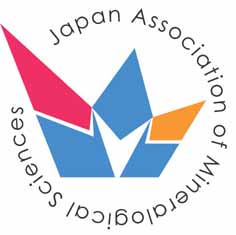 Japan Association of Mineralogical Sciences 
　　　　　c/o Graduate School of Science, Tohoku University,Aoba Sendai, 980-8578, Japan E-mail: jmps_editorial@spa.nifty.com

The following transfer agreement must be signed and returned to the editorial office before themanuscript is published.COPYRIGHT  STATUS　FORMTRANSFER　OF　COPYRIGHT　AGREEMENT
I/We hereby agree to transfer to Japan Association of Mineralogical Sciences the copyright on all material of my/our paper, as specified below.
If there are multiple authors, only one signature is required
Title:
Author(s):
 Author Signature:
Date: